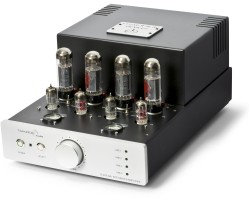 遥控Alps 电位器l遥控Alps 电位器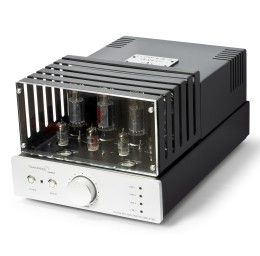 遥控Silver Solder/Alps 电位器遥控WBT0703/Alps电位器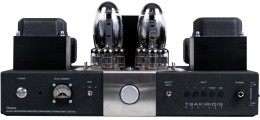 遥控WBT0703/Alps电位器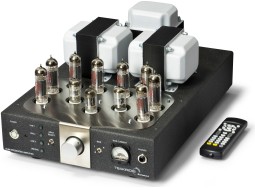 Genalex Tubes/Alps电位器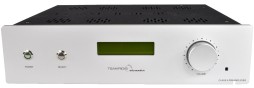 遥控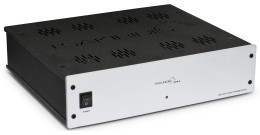 三极/五极可调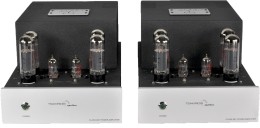 三极/五极可调 – WBT0710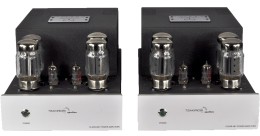 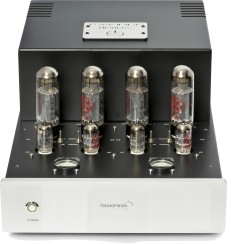 三极/五极可调 – WBT0710WBT0710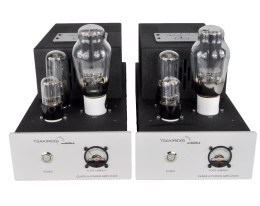 WBT0710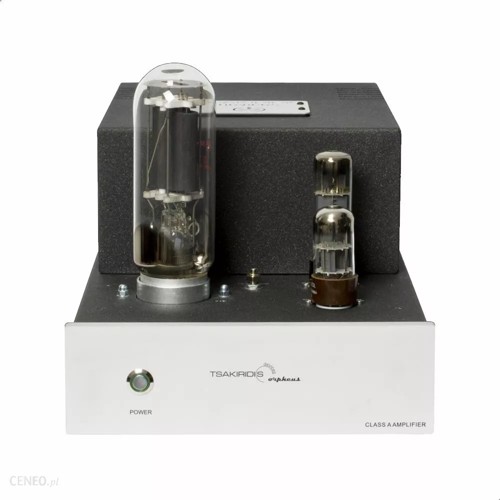 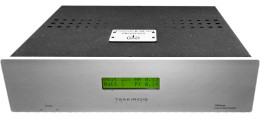 蓝牙app 遥控(安卓)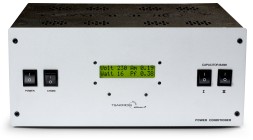 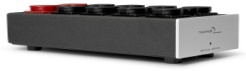 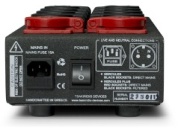 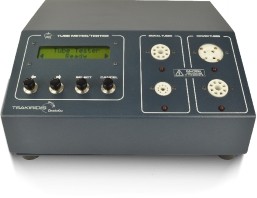 Theseus忒修斯合并式胆机/MM 唱头输入/USB输入1 950 €Theseus忒修斯 Ultima – Mundorf Evo Silver cap/Silver可以使用从 EL84 到 KT150 的任何五极管3 900 €Hermes爱马仕合并式胆机 2x25w 带USB输入EL841 580 €Hermes爱马仕 Ultima - Mundorf Evo Silver cap/Silver4 500 €4 500 €4 500 €4 500 €4 500 €型号前级放大器PVP IVA inc.Alexander亚历山德前级放大器     5 组输入/带 MM唱放（MC 可选）2 310 €Alexander亚历山德 Ultima - Mundorf Evo Silver cap/Silver4 500 €Zeus宙斯唱头放大器 MM/MC/胆石混后/6DJ8/4 Power supply1 500 €Zeus 宙斯Ultima -Mundorf Evo Silver cap/Silver2 200 €2 200 €2 200 €型号后级放大器PVP IVA inc.Apollon阿波罗胆后级 2x70W EL34/12AT7 – 单声道2 450 €Apollon 阿波罗Plus – 2x90w/6550 – WBT07032 950 €Apollon 阿波罗Ultra胆后级2x150WKT120/12AT7 –单声道3 470 €Apollon 阿波罗Ultima - Mundorf Evo Silver cap/Silver6 200 €6 200 €6 200 €6 200 €Artemis狩猎女神胆后级2x35WEL34/12AT7 –立体声1 460 €Artemis 狩猎女神Plus – 2x45w 6550 – 12At71 680 €1 680 €1 680 €1 680 €1 680 €1 680 €Artemis 狩猎女神Ultra胆后级2x70WKT120/12AT7 –立体声2 200 €Artemis 狩猎女神Ultima - Mundorf Evo Silver cap/Silver4 100 €4 100 €4 100 €4 100 €4 100 €4 100 €型号甲类后级放大器PVP IVA inc.Achilles阿克琉斯单声道 单端 纯甲类 300b – 2x8W – WBT07032 100 €Achilles 阿克琉斯Ultima - Mundorf Evo Silver cap/Silver3 900 €Orpheus俄耳甫斯单声道  单端纯甲类A211 –2x15W–WBT07033 360 €Orpheus 俄耳甫斯Ultima – Mundorf Supreme Gold5 200 €5 200 €5 200 €5 200 €5 200 €5 200 €5 200 €5 200 €5 200 €型号电源处理器PVP IVA inc.Athena2 组滤波+ 2 组滤波/隔离1 200 €型号滤波拖排PVP IVA inc.Hercules滤波 2500W 10 组410 €Hercules Plus -480 €